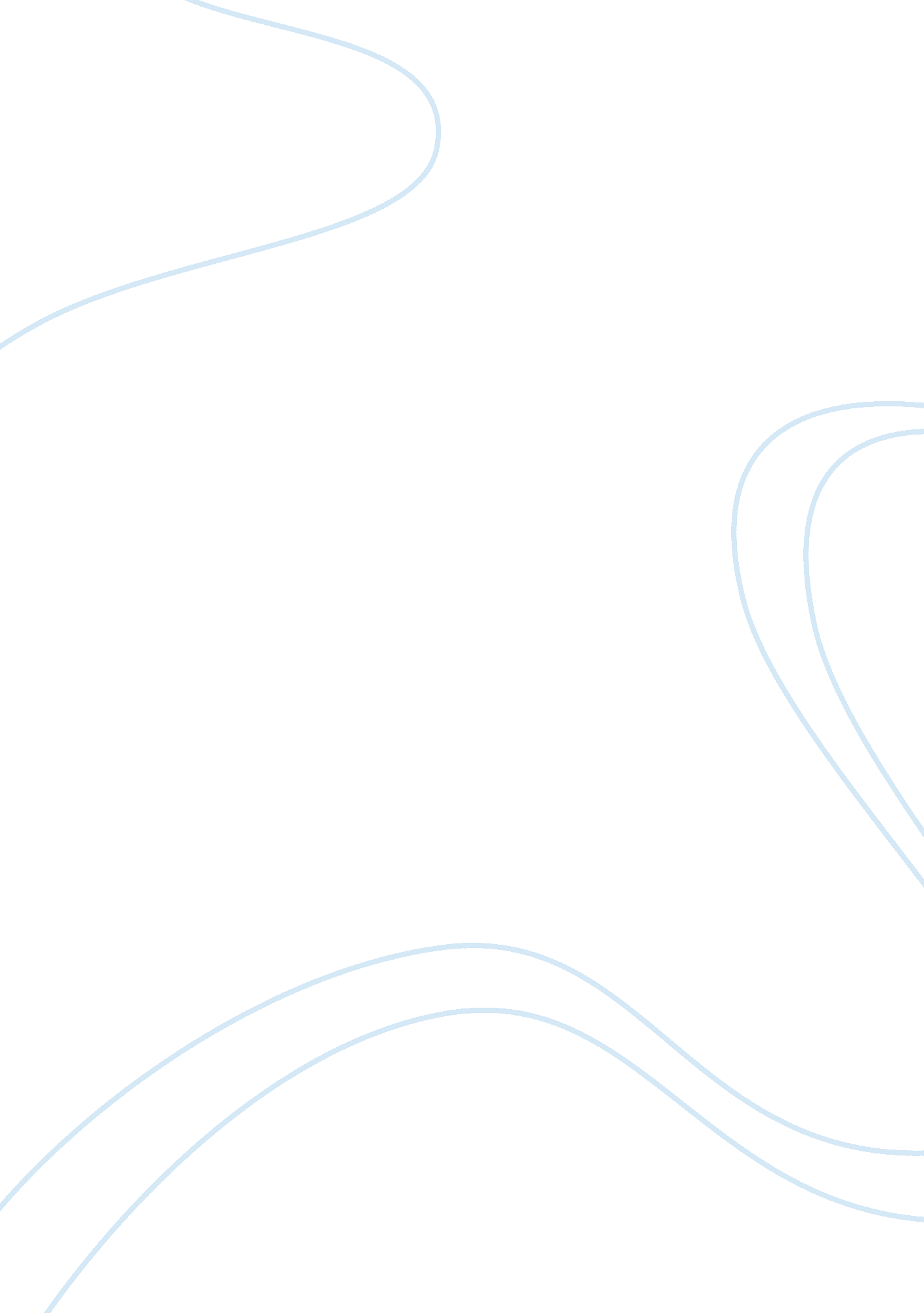 Characteristic of gender inequality sociology essay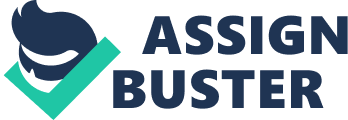 Gender inequality, or in other words, gender discrimination refers to unfair rights between male and female based on different gender roles which leads to unequal treatment in life. The concept: gender inequality has been widely known in human history but not until the beginning the 20th century has the transformation of gender relations become ” one of the most rapid, profound social changes” ( Wrigth & Rogers 2009). And at the same time, the position of men and women were generally set. The growth of this situation has been obviously seen. According to a survey in America female’s salary at work is 75% as low as male’s. Coming back to last century, at work, when men were paid 1 dollar, the amount that women received was just 58 cents, in accordance with the law in 1963(Tran 2012) . And in Vietnam, gender inequality is shown in the difference between two genders in the number of babies. Statistics of Ministry of Planning & Investment in 2010 reported that there were 110. 6 new-born boys out of 100 new-born girls which was much higher than the standard rate. However, as a matter of fact, gender discrimination has made a big argument in society about whether the equality among genders should be encouraged or not. Regarding to this problem, American people seem to appreciate the position of women, meanwhile, the Chinese tend to think of higher power of men in life. Thus, this paper, with the purpose of reporting the current state of gender inequality, its impacts as well as the opposing sentiments toward this problem, will give you another look at this controversial problem. http://www. amazon. com/American-Society-How-Really-Works/dp/039393067X http://www. ssc. wisc. edu/~wright/ContemporaryAmericanSociety/Chapter%2015%20–%20Gender%20inequality%20–%20Norton%20August. pdf http://tiengnoitre. blogspot. com/2012/12/su-that-ve-nhan-quyen-o-mi. html Wright, E. O. & Rogers, J. 2009, American Society: How it really works, viewed 20 February 2013, http://www. ssc. wisc. edu/~wright/ContemporaryAmericanSociety/Chapter%2015%20–%20Gender%20inequality%20–%20Norton%20August. pdf Tran, P. 2012, Sá»± tháºt vá» nhân quyá»n á» Ÿ MÄ©, viewed 15 February 2013, http://tiengnoitre. blogspot. com/2012/12/su-that-ve-nhan-quyen-o-mi. html Statistics of Ministry of Planning & Investment in 2010, the 2009 Vietnam population and housing census, http://vietnam. unfpa. org/webdav/site/vietnam/shared/Census%20publications/3_Completed-Results. pdf 